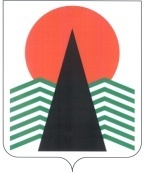  Администрация Нефтеюганского районаМуниципальная комиссияпо делам несовершеннолетних и защите их правПОСТАНОВЛЕНИЕ №94 26 декабря 2019 года, 11 – 00 ч. г. Нефтеюганск, 3 мкрн., д. 21, каб. 430зал совещаний администрации Нефтеюганского района,(сведения об участниках заседания указаны в протоколе № 66 заседания  муниципальной комиссии) О принимаемых мерах по профилактике употребления несовершеннолетними психоактивных веществ, в том числе о результатах проведения социально-психологического тестирования несовершеннолетних в 2019 году Заслушав и обсудив информацию по вопросу, предусмотренному планом работы муниципальной комиссии по делам несовершеннолетних и защите их прав Нефтеюганского района на 2019 год, а также во исполнение поручения Комиссии по делам несовершеннолетних и защите их прав при Правительстве Ханты-Мансийского автономного округа – Югры (01.22-Исх-1398 от 11.12.2019), муниципальная комиссия установила:	 Во всех общеобразовательных организациях, подведомственных Департаменту образования и молодежной политики Нефтеюганского района, регулярно проводится работа по профилактике употребления несовершеннолетними психоактивных веществ.	В целях усиления мер профилактики  разработан Межведомственный план профилактической работы по предупреждению употребления подростками наркотических средств, психотропных, одурманивающих веществ и алкогольных напитков на 2019-2020 учебный год.	В рамках данного плана представители общеобразовательных организаций Нефтеюганского района во взаимодействии с представителями местных религиозных организаций, ОМВД России по Нефтеюганскому району, Нефтеюганским районным комплексным центром социального облуживания населения, Нефтеюганской районной больницей в  текущем 2019 – 2020 учебном году  проведены следующие мероприятия:- лекции – «Здоровье или табак? Сделай выбор», «Будущее без наркотиков. Влияние психотропных веществ на организм», интернет – уроки «Имею право знать»,  «Веско о главном», «Быть здоровым – жить в радости», «Твой выбор в жизни», «О вреде психотропных веществ», «Курить или жить?», «Что такое наркотики?», «Алкоголь и Я», «Ради будущего живи здоровым настоящим», «Вредным привычкам – НЕТ!», «Наркотики – мифы и реальность»,   охват 5115 несовершеннолетних;- родительские собрания – «Формирование ценностного отношения к здоровью и навыкам здорового образа жизни», «Об ответственности несовершеннолетних», «Подросток и наркотики», «Здоровый образ жизни», «Как уберечь ребенка от зависимости», «Мода на ЗОЖ» и др., охват 5147 родителей;- групповые занятия – круглый стол «Точка невозврата», «Свободны от зависимости», «Твой выбор в жизни»,   и т.д., охват 4235 несовершеннолетних;- акции, конкурсы – «Забей на сигарету!», «Занятость», «Правда и миф о наркотиках», «Нет табачному дыму», «Мы за ЗОЖ», «Мы выбираем жизнь»,  охват 5115 несовершеннолетних,- вручение памяток  родителям, несовершеннолетним – «Здоровая Россия», «За здоровый образ жизни», «Трезвый день календаря»,  и т.д. Охват 5115 несовершеннолетних, 5147  - родителя;- оформление стендов – «Человеческий потенциал России», «За здоровый образ жизни» и т.д.	 На основании планов профилактической и просветительской работы, направленной на пропаганду среди несовершеннолетних здорового образа жизни, формирования у несовершеннолетних мнения, поддерживающего цели и задачи профилактики незаконного потребления наркотических средств, психотропных и одурманивающих веществ, в образовательных организациях Нефтеюганского района проведены:	- мероприятия, приуроченные к «Международному дню борьбы с наркоманией и незаконным оборотом наркотиков», - охват 629 чел.	- тематические классные часы и беседы по вопросам ЗОЖ и профилактике пагубных привычек – охват 5122 чел. (ежемесячно).	- тематические родительские собрания по вопросам ЗОЖ и профилактике пагубных привычек - охват 3122 чел. (ежеквартально).	- мероприятия, проведенные в рамках месячника «Здоровье», с 1 по 30 апреля 2019 г.- охват 5143 чел.	- «Уроки здоровья»:  количество уроков – 346, количество участников – 4929 обучающихся.	В соответствии с Федеральным законом от 24.06.1999г.  №120 –ФЗ «Об основах системы профилактики безнадзорности и правонарушений несовершеннолетних», от 07.06.2013 г. № 120-ФЗ «О внесении изменений в отдельные законодательные акты Российской Федерации по вопросам профилактики незаконного потребления наркотических средств и психотропных веществ», Приказом Министерства образования и науки РФ от 16.06.2014 № 658 «Об утверждении Порядка проведения социально-психологического тестирования лиц, обучающихся в общеобразовательных организациях и профессиональных образовательных организациях, а также в образовательных организациях высшего образования», направленного на раннее выявление  незаконного потребления наркотических средств и психотропных веществ у обучающихся, проведено добровольное социально-психологическое тестирование в 13 образовательных учреждениях района. 	Тестирование проводится анкетно - опросным методом по единой методике социально-психологического тестирования (ЕМ СПТ), разработанной специалистами МГУ имени М.В. Ломоносова и ФГБНУ «Центр защиты прав и интересов детей». Цель исследования: выявление наиболее действенных фактов риска и защиты в проблеме злоупотребления наркотиками. 	Общее число обучающихся подлежащих тестированию в образовательных учреждениях 1861 человек, а участвовавших в тестировании 1858, из них в возрасте от 12 до 13 лет 190 обучающихся, в возрасте от 13 до 15 лет 828 обучающихся и в возрасте от 15 лет и старше 840 человек.             Трое обучающихся, не прошедших тестирование, выбыли  из образовательного учреждения до процедуры тестирования.	Обработку и анализ результатов проводит АУ «Институт развития образования», в случае выявления несовершеннолетних, попавших в группу риска, направляет списки образовательных организаций, участвующих в проведение профилактических медицинских осмотрах.	По неофициальным данным выявлено 78 учащихся (5%), входящих в группу риска. Официальные данные на сегодняшний день не представлены в адрес Департамента.	В соответствии с приказом Департамента образования и молодёжной политики Ханты-Мансийского автономного округа – Югры от 02.12.2019 № 1571 «Об утверждении государственного задания на оказание государственных услуг (выполнение работ) автономному учреждению дополнительного профессионального образования Ханты-Мансийского автономного округа – Югры «Институт развития образования» на 2019 год и на плановый период 2020 и 2021 годы» Региональный центр психолого-педагогической помощи и сопровождения АУ «Институт развития образования» на базе НРМБУ ДО «Центр развития творчества детей и юношества» 10 декабря 2019 года провёл web-семинар по теме: «Социально-психологическое тестирование: особенности использования результатов и их интерпретация». Для участия в семинаре было направлено 15 специалистов, курирующих работу по данному направлению в образовательных организациях Нефтеюганского района.	На территории автономного округа наблюдается распространение среди несовершеннолетних новых видов табачных изделий, в том числе снюса. В связи с этим комитет по экономической политике и предпринимательству администрации Нефтеюганского района  направил  информацию о соблюдении правил реализации табачной продукции несовершеннолетним в соответствии с ФЗ от 23.02.2013 №15-ФЗ «Об охране здоровья граждан от воздействия окружающего табачного дыма и последствий потребления табака»  в адрес руководителей торговых организаций и индивидуальных предпринимателей, осуществляющих деятельность на территории Нефтеюганского района.  	В целях обеспечения межведомственного взаимодействия при проведении мероприятий, направленных на профилактику употребления несовершеннолетними психоактивных веществ,  муниципальная комиссия по делам несовершеннолетних и защите их прав  Нефтеюганского района п о с т а н о в и л а: 	1.  Информацию о принимаемых мерах по профилактике употребления несовершеннолетними психоактивных веществ, в том числе о результатах проведения социально-психологического тестирования несовершеннолетних в 2019 году, принять к сведению.	Срок: 26 декабря 2019 года.	2. Департаменту образования и молодежной политики (Н.В.Котова) разработать памятки «О вреде употребления несовершеннолетними снюсов и иных никотиносодержащих продуктов», а также организовать проведение в подведомственных учреждениях разъяснительной работы с родителями (законными представителями) о вреде употребления никотиносодержащих продуктов несовершеннолетними.	Срок: до 1 апреля 2020 года.	3. Рекомендовать ОМВД России по Нефтеюганскому району (А.Ф. Осипов) во взаимодействии с представителями органов и учреждений системы профилактики безнадзорности и правонарушений несовершеннолетних провести рейдовые мероприятия по торговым точкам в поселениях Нефтеюганского района с целью выявления фактов реализации несовершеннолетним табачной продукции и  бестабачной никотиносодержащей продукции.	В ходе рейдов провести разъяснительную работу с предпринимателями о соблюдении правил реализации данной продукции несовершеннолетним.	Срок: до 10 января 2020 года.	4. Контроль за исполнением постановления возложить на заместителя председателя муниципальной комиссии по делам несовершеннолетних и защите их прав Нефтеюганского района.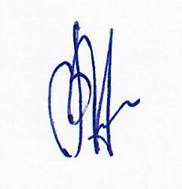 Председательствующий в заседании                                   В.Г.Михалев